         Производственное Объединение “ПОДЪЕМСПЕЦТЕХНИКА” 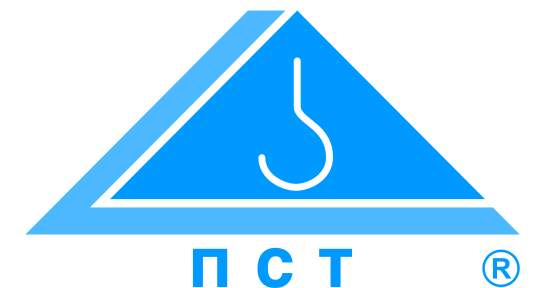                         Кран мостовой электрический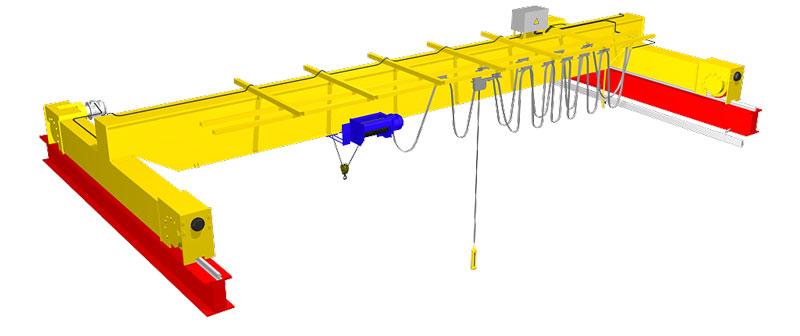                        однобалочный опорный                                  ОПРОСНЫЙ ЛИСТГде и для чего устанавливается кран:_______________________________________________________________    ____________________________________________________________________________________________________ 2.   Грузоподъемность, т:    ___________  3.   Пролет крана, м _____________4.   Высота подъема, м:      ___________ 5.   Максимальная глубина опускания ниже 0-ой отметки, м:  ___________6.   Диапазон подъема груза (высота подъема + глубина опускания), м ___________ 7.   Ограничитель грузоподъемности:   ДА ;   НЕТ ;8. Скорость передвижения, м/сек :   крана _________ ;     тали  ____________     9. Скорость подъема, м/мин.: основная _______; вспомогательная _________  10. Частотное управление:  ДА  для механизма__________________________;  НЕТ  11. Тип подкранового рельса или размер квадрата (обязательно):   _________________ 12. Высота от пола до уровня головки рельса, м ____________13. Высота от пола до нижней точки фермы (перекрытия, препятствия), м ___________14. Токоподвод к крану:   гибкий кабель ;  троллеи     15. Токоподвод к тали: гибкий кабель ;  троллеи    16. Питание (напряжение, частота и род тока) : 380В; 50 Гц; перемен.  Другое _______________________________ 17. Климатическое исполнение и категория размещения по ГОСТ 15150:  У3  ; У2 ; У1  18. Температура и влажность в зоне установки крана, град.С:  min. ________; max. ________при _______%  19. Группа режима работы по ISO4301/1-86:   А2  ; А3 ; _____   20. Управление: с пульта  длина соединительного кабеля, м_________;      по радиоканалу      Пульт подвесной, передвигающийся вместе с талью ;    Пульт подвесной, стационарно закрепленный на пролетной балке ;  Другое  ______________________________ 21. Класс взрывоопасной зоны (0;  1;  2;  20;  21; 22; нет):     ________________________ 22. Группа взрывоопасной смеси (Т1,  Т2,  Т3,  Т4,  Т5,  Т6; нет): _______________________ 23. Категория взрывоопасной смеси воздуха с газами или парами (II, IIA, IIB, IIC; нет): _________________________ 24. Класс пожароопасной зоны (П-I, П-II, П-IIa, П-III; нет): ___________________________ 25. Дополнительные сведения:______________________________________________________________________ ______________________________________________________________________________________________________Сведения о заказчикеЗаполненный опросной лист заверить подписью,  печатью и возвратить  наПО «ПОДЪЕМСПЕЦТЕХНИКА» 69104,  ул. Олимпийская 12,  г. Запорожье,  УкраинаТел./факс: +38(061)  289-70-89; 222-02-72; www.pst.zp.ua; E-mail: pst-@ mail.ruНаименование предприятия, адрес поставки/монтажа, телефонФ.И.О., подпись, должность, печать предприятия